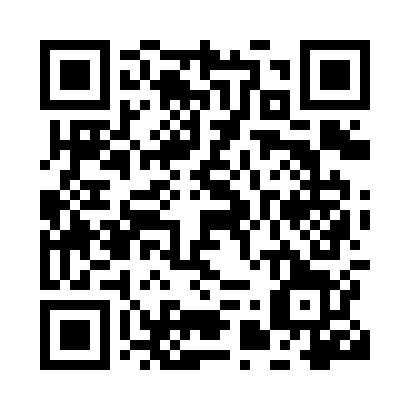 Prayer times for Bande, BelgiumWed 1 May 2024 - Fri 31 May 2024High Latitude Method: Angle Based RulePrayer Calculation Method: Muslim World LeagueAsar Calculation Method: ShafiPrayer times provided by https://www.salahtimes.comDateDayFajrSunriseDhuhrAsrMaghribIsha1Wed3:536:131:355:378:5811:092Thu3:496:121:355:389:0011:123Fri3:466:101:355:389:0111:154Sat3:436:081:355:399:0311:175Sun3:406:071:355:399:0411:206Mon3:376:051:355:409:0611:237Tue3:336:031:355:419:0711:268Wed3:306:021:355:419:0911:299Thu3:276:001:355:429:1011:3210Fri3:235:591:355:429:1211:3511Sat3:205:571:355:439:1311:3812Sun3:195:551:355:449:1511:4113Mon3:195:541:355:449:1611:4314Tue3:185:531:355:459:1811:4315Wed3:185:511:355:459:1911:4416Thu3:175:501:355:469:2011:4517Fri3:165:481:355:469:2211:4518Sat3:165:471:355:479:2311:4619Sun3:155:461:355:479:2411:4720Mon3:155:451:355:489:2611:4721Tue3:155:441:355:489:2711:4822Wed3:145:421:355:499:2811:4823Thu3:145:411:355:499:3011:4924Fri3:135:401:355:509:3111:5025Sat3:135:391:355:509:3211:5026Sun3:135:381:355:519:3311:5127Mon3:125:371:365:519:3411:5128Tue3:125:361:365:529:3611:5229Wed3:125:351:365:529:3711:5230Thu3:125:351:365:539:3811:5331Fri3:115:341:365:539:3911:53